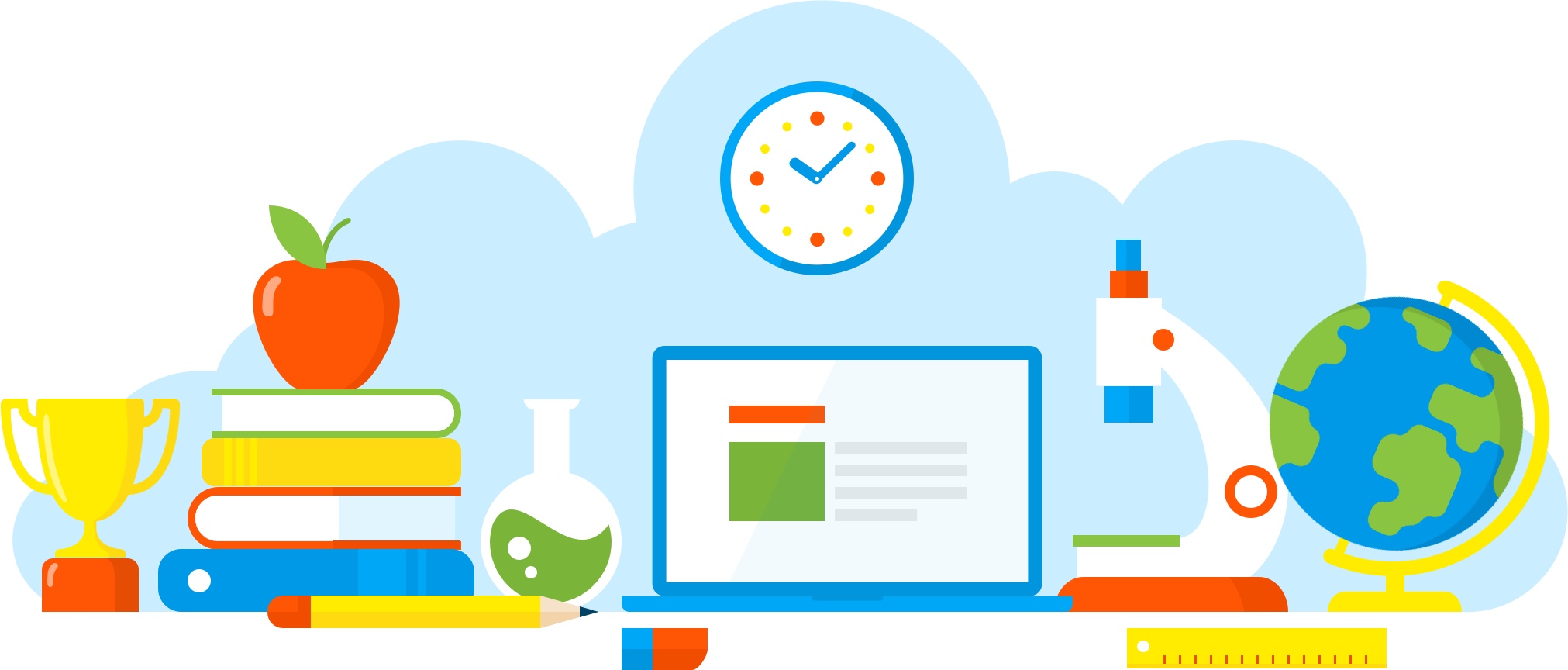 LogbookDaily notes03/07/2024Today I finished designing the digital cover of my game, Cowboy dash03/09/2024Today I worked on the design of the desert cowboy sprite character in my game03/11/2024Today I worked on some the glitches in my game